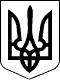 УКРАЇНАЧЕЧЕЛЬНИЦЬКА РАЙОННА РАДАВІННИЦЬКОЇ ОБЛАСТІРІШЕННЯ № 13221 вересня 2016 року                                            7 позачергова  сесія 7 скликанняПро затвердження Статуту комунальної установи«Чечельницька лікарня планового лікування»	Відповідно до частини 2 статті 43 Закону України «Про місцеве самоврядування  Україні», з метою реалізації державної політики в галузі охорони здоров’я, враховуючи клопотання адміністрації КУ «Чечельницька лікарня планового лікування», висновки постійних комісій районної ради з питань бюджету та комунальної власності і з питань соціального захисту населення, освіти, культури, охорони здоров’я, спорту та туризму, районна рада ВИРІШИЛА:	1. Затвердити Статут комунальної установи «Чечельницька лікарня планового лікування» в новій редакції (додається).	2. Доручити головному лікарю КУ «Чечельницька лікарня планового лікування» Могилі С.М. провести державну реєстрацію змін до Статуту.	3. Контроль за виконанням цього рішення покласти на постійні комісії районної ради з питань бюджету та комунальної власності (Савчук В.В.) і з питань соціального захисту населення, освіти, культури, охорони здоров’я, спорту та туризму (Воліковська Н.В.).Голова районної ради					       	С.В. П’яніщук